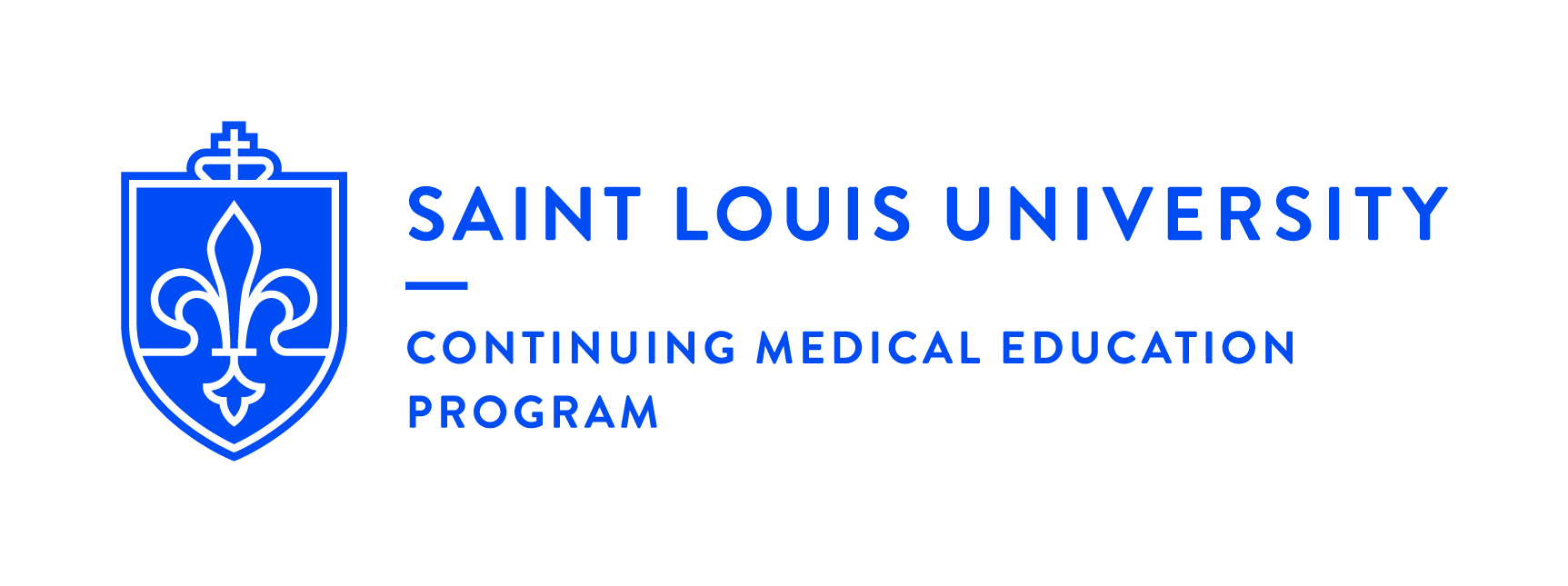 Application for approval of AMA PRA Category 1 Credits ™ for RSC Activities Sponsoring Department/Organization: ______________________________________________________________________________________Activity Title: 	_________________________________________________________________________			□ Weekly DAY________ _____ TIME______________ Location________________			□ Bi-Weekly:  DAY__________ TIME______________ Location________________			□ Monthly   DAY____________ TIME______________ Location________________
			□ Other ____________________________________________________________                                                                       DAY______________ TIME______________ Location__________________Course Director: 	 				 Phone: ___________________________E-Mail:____________________________________________Other Administrative Contact: 				 Phone: ___________________________	E-Mail:	_____________________________________	  Target Audience: __________________________________________________________________Activity Format: ___________________________________________________________________(Live Activity, Live internet Activity in real time, Pre-recorded-Enduring Material)Funding Source: (list all income types) ________________________________________________Estimated Attendance: _____________________________________________________________This activity was developed in the context of which competencies; please check all that apply:ACGME/ABMSPatient Care and Procedural SkillsMedical KnowledgePractice-based learning and ImprovementInterpersonal and Communication SkillsProfessionalismSystems-based PracticeInstitute of MedicineProvide patient-centered careWork in interdisciplinary teamsEmploy evidence-based practiceApply quality improvementUtilize informaticsInterprofessional Education CollaborativeValues/Ethics for Interprofessional PracticeRoles/ResponsibilitiesInterprofessional CommunicationTeams and TeamworkGap Analysis: Provide information regarding why the planning team decided on the content for the activity: Tell us what tool you used to identify and define current health care issues. A gap analysis clarifies the discrepancy between current reality in health care and the desired or optimal health care situation and identifies an opportunity that may be addressed in the CME activity. The identified gap should have helped define the curricular goal of the activity.                                                                     Identified DiscrepancyWhat is	happening now						         What should be happening 																																																					                                                                                                                                                        What are you going to teach the participants? Content Goals for the CME Activity		What is the identified gap as it relates to knowledge, skill, competence, practice, or patient outcomes? ________________________________________________________________________________________________________________________________________________________________________________________________________________________________________________________________________________________________________________________________________________________________________________________________________What source or sources did you use to identify the Gold Standard or Best Practice that your scope of learners should be doing for better patient outcomes?	(LIST and attach the sources)______________________________________________________________________________________________________________________________________________________________________________________________________________________________________________________________________________________________________Provide a list of objectives that tie back to the content. Objectives should be written in measurable terms so the participants can review the objectives and know exactly what the content will cover. The participants should be able to determine if this educational content will help them improve the discrepancy. Do not use words such as understand, increase knowledge, comprehend, know, and learn. Suggested approved terms such as adjust, classify, diagnose, apply, compare, predict, solve, choose, develop, formulate, manage etc…__________________________________________________________________________________________________________________________________________________________________________________________________________________________________________________________________________________________________________________________________________________________________________________________________________________________________________________________________________________________________________Does any of your content cover socio-economic, racial, religious, or cultural disparities? If yes, List how your educational content identify and address issues to diversify and eliminate disparities. ______________________________________________________________________________________________________________________________________________________________________________________________________________________________________________________________________________________________________Please list the names of anyone that was in control of content and/or helped with choosing speakers.Planning Committee: ______________________________________________________________________________________________________________________________________________________________________________________________________________________________________________________________________________________________________Check list:  (do not submit without all of the required information/attachments/signature)______ Application signed and dated by course director (next page)Required attachments_____ proof of needs assessment, attached (surveys, articles, evaluations, expert opinion, etc…)_____ budget estimates for expenses and income_____ attach completed required forms for course director and planning committeeDisclosure formcontent validation formcurrent CVFrom the Accreditation Council for Continuing Medical Education (ACCME)If a course director or planner has a conflict of interest, consider having them recuse themselves from participating in planning the part of the activity related to the conflict, and identify a non-conflicted co-director who will assume that responsibility.When above check list is complete the course director(s) should sign and date. If questions regarding the application are unresolved please contact the CME office for further discussion. CME@SLU.edu  or Phone: (314) 977-7401COURSE DIRECTOR’S SIGNATURE (REQUIRED): Signed: 								   Date: 				Print Name: 								Email complete packet to: CME@slu.edu  or mail to the CME Office (hand written or faxed applications will not be reviewed)SAINT LOUIS UNIVERSITY SCHOOL OF MEDICINE, Young Hall, SLU CME Office3839 LINDELL BLVD., ST. LOUIS, MO 63108DO NOT WRITE BELOW THIS LINE			DATE RECEIVED: 			Initial Review by:        	               Date:   			    	□ Recommend for Approval 	 □Approval with Changes		 □Disapproved/IncompleteCOMMENTS:REVIEWED AND APPROVED					               DATEL. James Willmore, M.D.Associate Dean, Saint Louis University School of MedicineSLU CME Program Accrediting DirectorActivity Title _____________________________________Date of Activity___________________________________Date entered into PARS report ______________________Date entered into CME database ____________________Activity code as assigned in database ________________ Please reference activity code on all promotional and course materials. This code will be used on the AMA certificates for designation of continuing education audits.